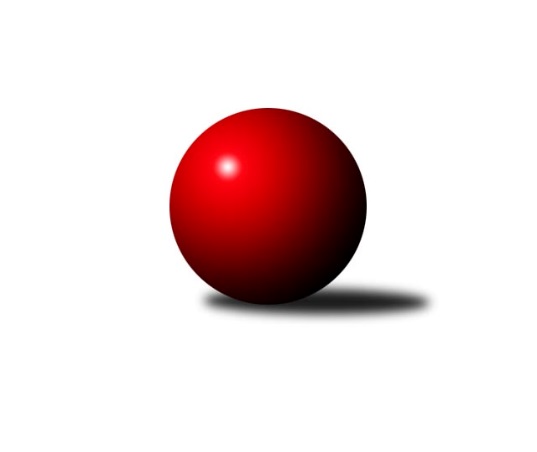 Č.3Ročník 2018/2019	29.5.2024 Jihomoravský KP1 jih 2018/2019Statistika 3. kolaTabulka družstev:		družstvo	záp	výh	rem	proh	skore	sety	průměr	body	plné	dorážka	chyby	1.	SK Podlužan Prušánky B	3	3	0	0	20.0 : 4.0 	(20.0 : 16.0)	2699	6	1830	870	24	2.	SK Podlužan Prušánky C	3	2	0	1	15.0 : 9.0 	(19.0 : 17.0)	2635	4	1793	842	36	3.	KK Vyškov C	3	2	0	1	14.0 : 10.0 	(21.5 : 14.5)	2603	4	1760	843	31.7	4.	KC Hodonín	3	2	0	1	13.0 : 11.0 	(20.5 : 15.5)	2524	4	1760	765	44.7	5.	KK Sokol Litenčice	3	1	1	1	10.0 : 14.0 	(16.0 : 20.0)	2460	3	1725	736	52.7	6.	TJ Sokol Vážany	3	1	0	2	13.0 : 11.0 	(17.5 : 18.5)	2574	2	1781	793	33.3	7.	TJ Sokol Vracov B	3	1	0	2	10.0 : 14.0 	(19.0 : 17.0)	2521	2	1760	761	43.3	8.	TJ Jiskra Kyjov	3	1	0	2	10.0 : 14.0 	(18.0 : 18.0)	2538	2	1751	787	40	9.	TJ Lokomotiva Valtice B	3	1	0	2	8.0 : 16.0 	(16.0 : 20.0)	2527	2	1781	745	54.7	10.	TJ Sokol Šanov B	3	0	1	2	7.0 : 17.0 	(12.5 : 23.5)	2442	1	1707	735	53.3Tabulka doma:		družstvo	záp	výh	rem	proh	skore	sety	průměr	body	maximum	minimum	1.	SK Podlužan Prušánky B	2	2	0	0	14.0 : 2.0 	(13.0 : 11.0)	2719	4	2722	2716	2.	KK Vyškov C	2	2	0	0	13.0 : 3.0 	(17.0 : 7.0)	2684	4	2759	2608	3.	TJ Sokol Vážany	1	1	0	0	8.0 : 0.0 	(9.5 : 2.5)	2626	2	2626	2626	4.	KC Hodonín	1	1	0	0	7.0 : 1.0 	(7.5 : 4.5)	2638	2	2638	2638	5.	TJ Jiskra Kyjov	1	1	0	0	7.0 : 1.0 	(7.0 : 5.0)	2563	2	2563	2563	6.	KK Sokol Litenčice	1	1	0	0	6.0 : 2.0 	(7.0 : 5.0)	2577	2	2577	2577	7.	TJ Lokomotiva Valtice B	1	1	0	0	6.0 : 2.0 	(7.0 : 5.0)	2502	2	2502	2502	8.	SK Podlužan Prušánky C	2	1	0	1	10.0 : 6.0 	(14.0 : 10.0)	2633	2	2666	2599	9.	TJ Sokol Vracov B	2	1	0	1	8.0 : 8.0 	(14.0 : 10.0)	2563	2	2606	2519	10.	TJ Sokol Šanov B	2	0	1	1	7.0 : 9.0 	(10.0 : 14.0)	2413	1	2437	2389Tabulka venku:		družstvo	záp	výh	rem	proh	skore	sety	průměr	body	maximum	minimum	1.	SK Podlužan Prušánky B	1	1	0	0	6.0 : 2.0 	(7.0 : 5.0)	2660	2	2660	2660	2.	SK Podlužan Prušánky C	1	1	0	0	5.0 : 3.0 	(5.0 : 7.0)	2638	2	2638	2638	3.	KC Hodonín	2	1	0	1	6.0 : 10.0 	(13.0 : 11.0)	2468	2	2508	2427	4.	KK Sokol Litenčice	2	0	1	1	4.0 : 12.0 	(9.0 : 15.0)	2402	1	2467	2337	5.	TJ Sokol Vracov B	1	0	0	1	2.0 : 6.0 	(5.0 : 7.0)	2479	0	2479	2479	6.	KK Vyškov C	1	0	0	1	1.0 : 7.0 	(4.5 : 7.5)	2522	0	2522	2522	7.	TJ Sokol Šanov B	1	0	0	1	0.0 : 8.0 	(2.5 : 9.5)	2470	0	2470	2470	8.	TJ Sokol Vážany	2	0	0	2	5.0 : 11.0 	(8.0 : 16.0)	2578	0	2640	2515	9.	TJ Jiskra Kyjov	2	0	0	2	3.0 : 13.0 	(11.0 : 13.0)	2526	0	2658	2394	10.	TJ Lokomotiva Valtice B	2	0	0	2	2.0 : 14.0 	(9.0 : 15.0)	2539	0	2578	2500Tabulka podzimní části:		družstvo	záp	výh	rem	proh	skore	sety	průměr	body	doma	venku	1.	SK Podlužan Prušánky B	3	3	0	0	20.0 : 4.0 	(20.0 : 16.0)	2699	6 	2 	0 	0 	1 	0 	0	2.	SK Podlužan Prušánky C	3	2	0	1	15.0 : 9.0 	(19.0 : 17.0)	2635	4 	1 	0 	1 	1 	0 	0	3.	KK Vyškov C	3	2	0	1	14.0 : 10.0 	(21.5 : 14.5)	2603	4 	2 	0 	0 	0 	0 	1	4.	KC Hodonín	3	2	0	1	13.0 : 11.0 	(20.5 : 15.5)	2524	4 	1 	0 	0 	1 	0 	1	5.	KK Sokol Litenčice	3	1	1	1	10.0 : 14.0 	(16.0 : 20.0)	2460	3 	1 	0 	0 	0 	1 	1	6.	TJ Sokol Vážany	3	1	0	2	13.0 : 11.0 	(17.5 : 18.5)	2574	2 	1 	0 	0 	0 	0 	2	7.	TJ Sokol Vracov B	3	1	0	2	10.0 : 14.0 	(19.0 : 17.0)	2521	2 	1 	0 	1 	0 	0 	1	8.	TJ Jiskra Kyjov	3	1	0	2	10.0 : 14.0 	(18.0 : 18.0)	2538	2 	1 	0 	0 	0 	0 	2	9.	TJ Lokomotiva Valtice B	3	1	0	2	8.0 : 16.0 	(16.0 : 20.0)	2527	2 	1 	0 	0 	0 	0 	2	10.	TJ Sokol Šanov B	3	0	1	2	7.0 : 17.0 	(12.5 : 23.5)	2442	1 	0 	1 	1 	0 	0 	1Tabulka jarní části:		družstvo	záp	výh	rem	proh	skore	sety	průměr	body	doma	venku	1.	KK Vyškov C	0	0	0	0	0.0 : 0.0 	(0.0 : 0.0)	0	0 	0 	0 	0 	0 	0 	0 	2.	TJ Sokol Šanov B	0	0	0	0	0.0 : 0.0 	(0.0 : 0.0)	0	0 	0 	0 	0 	0 	0 	0 	3.	SK Podlužan Prušánky B	0	0	0	0	0.0 : 0.0 	(0.0 : 0.0)	0	0 	0 	0 	0 	0 	0 	0 	4.	KK Sokol Litenčice	0	0	0	0	0.0 : 0.0 	(0.0 : 0.0)	0	0 	0 	0 	0 	0 	0 	0 	5.	TJ Jiskra Kyjov	0	0	0	0	0.0 : 0.0 	(0.0 : 0.0)	0	0 	0 	0 	0 	0 	0 	0 	6.	TJ Lokomotiva Valtice B	0	0	0	0	0.0 : 0.0 	(0.0 : 0.0)	0	0 	0 	0 	0 	0 	0 	0 	7.	SK Podlužan Prušánky C	0	0	0	0	0.0 : 0.0 	(0.0 : 0.0)	0	0 	0 	0 	0 	0 	0 	0 	8.	TJ Sokol Vážany	0	0	0	0	0.0 : 0.0 	(0.0 : 0.0)	0	0 	0 	0 	0 	0 	0 	0 	9.	KC Hodonín	0	0	0	0	0.0 : 0.0 	(0.0 : 0.0)	0	0 	0 	0 	0 	0 	0 	0 	10.	TJ Sokol Vracov B	0	0	0	0	0.0 : 0.0 	(0.0 : 0.0)	0	0 	0 	0 	0 	0 	0 	0 Zisk bodů pro družstvo:		jméno hráče	družstvo	body	zápasy	v %	dílčí body	sety	v %	1.	Jiří Lauko 	SK Podlužan Prušánky C 	3	/	3	(100%)	6	/	6	(100%)	2.	Jaroslav Konečný 	TJ Sokol Vracov B 	3	/	3	(100%)	5	/	6	(83%)	3.	Radim Kroupa 	TJ Sokol Vážany 	3	/	3	(100%)	5	/	6	(83%)	4.	Martin Bílek 	TJ Sokol Vracov B 	3	/	3	(100%)	5	/	6	(83%)	5.	Antonín Svozil ml.	TJ Jiskra Kyjov 	3	/	3	(100%)	5	/	6	(83%)	6.	Josef Kamenišťák 	TJ Sokol Vážany 	3	/	3	(100%)	4	/	6	(67%)	7.	Jitka Šimková 	SK Podlužan Prušánky B 	3	/	3	(100%)	4	/	6	(67%)	8.	Pavel Flamík 	SK Podlužan Prušánky B 	3	/	3	(100%)	4	/	6	(67%)	9.	Roman Blažek 	KK Sokol Litenčice 	2	/	2	(100%)	4	/	4	(100%)	10.	Milan Svačina 	KK Vyškov C 	2	/	2	(100%)	4	/	4	(100%)	11.	Alena Kristová 	SK Podlužan Prušánky B 	2	/	2	(100%)	3	/	4	(75%)	12.	Petr Matuška 	KK Vyškov C 	2	/	2	(100%)	3	/	4	(75%)	13.	Karel Mecl 	KC Hodonín 	2	/	2	(100%)	3	/	4	(75%)	14.	Tomáš Slížek 	SK Podlužan Prušánky C 	2	/	2	(100%)	3	/	4	(75%)	15.	Milan Kochaníček 	KK Sokol Litenčice 	2	/	3	(67%)	5	/	6	(83%)	16.	Jan Herzán 	TJ Lokomotiva Valtice B 	2	/	3	(67%)	5	/	6	(83%)	17.	Břetislav Láník 	KK Vyškov C 	2	/	3	(67%)	5	/	6	(83%)	18.	Radek Vrška 	TJ Sokol Šanov B 	2	/	3	(67%)	4	/	6	(67%)	19.	Ladislav Kacetl 	TJ Sokol Šanov B 	2	/	3	(67%)	4	/	6	(67%)	20.	Jaromír Sedláček 	TJ Lokomotiva Valtice B 	2	/	3	(67%)	4	/	6	(67%)	21.	Vít Mišurec 	TJ Jiskra Kyjov 	2	/	3	(67%)	3	/	6	(50%)	22.	Michal Pálka 	SK Podlužan Prušánky B 	2	/	3	(67%)	3	/	6	(50%)	23.	Martin Tesařík 	SK Podlužan Prušánky B 	2	/	3	(67%)	3	/	6	(50%)	24.	Ladislav Vališ 	SK Podlužan Prušánky C 	2	/	3	(67%)	3	/	6	(50%)	25.	Dušan Zahradník 	TJ Sokol Vážany 	2	/	3	(67%)	2	/	6	(33%)	26.	Lenka Štěrbová 	KK Sokol Litenčice 	2	/	3	(67%)	2	/	6	(33%)	27.	Petr Malý 	TJ Sokol Vážany 	1	/	1	(100%)	2	/	2	(100%)	28.	Pavel Důbrava 	KC Hodonín 	1	/	1	(100%)	1	/	2	(50%)	29.	Radek Jurčík 	TJ Jiskra Kyjov 	1	/	1	(100%)	1	/	2	(50%)	30.	Jan Popelár 	KC Hodonín 	1	/	1	(100%)	1	/	2	(50%)	31.	Michal Šimek 	SK Podlužan Prušánky B 	1	/	1	(100%)	1	/	2	(50%)	32.	Jiří Formánek 	KK Vyškov C 	1	/	1	(100%)	1	/	2	(50%)	33.	Radek Kříž 	KC Hodonín 	1	/	2	(50%)	3	/	4	(75%)	34.	Tomáš Jelínek 	KK Vyškov C 	1	/	2	(50%)	3	/	4	(75%)	35.	Zuzana Štěrbová 	KK Sokol Litenčice 	1	/	2	(50%)	2	/	4	(50%)	36.	Milan Šimek 	SK Podlužan Prušánky C 	1	/	2	(50%)	2	/	4	(50%)	37.	Ludvík Kuhn 	TJ Jiskra Kyjov 	1	/	2	(50%)	2	/	4	(50%)	38.	Zdeněk Hosaja 	SK Podlužan Prušánky C 	1	/	2	(50%)	1	/	4	(25%)	39.	Milan Šváb 	TJ Lokomotiva Valtice B 	1	/	2	(50%)	1	/	4	(25%)	40.	Petr Večerka 	KK Vyškov C 	1	/	2	(50%)	1	/	4	(25%)	41.	Monika Zapletalová 	KK Sokol Litenčice 	1	/	2	(50%)	1	/	4	(25%)	42.	Jaroslav Klimentík 	TJ Sokol Šanov B 	1	/	2	(50%)	1	/	4	(25%)	43.	Sára Zálešáková 	SK Podlužan Prušánky B 	1	/	2	(50%)	1	/	4	(25%)	44.	Jiří Dluhoš 	TJ Sokol Vracov B 	1	/	3	(33%)	4	/	6	(67%)	45.	Antonín Svozil st.	TJ Jiskra Kyjov 	1	/	3	(33%)	4	/	6	(67%)	46.	Pavel Slavík 	KC Hodonín 	1	/	3	(33%)	4	/	6	(67%)	47.	Radovan Kadlec 	KC Hodonín 	1	/	3	(33%)	3.5	/	6	(58%)	48.	Miloslav Krejčí 	KK Vyškov C 	1	/	3	(33%)	3.5	/	6	(58%)	49.	Vítězslav Nejedlík 	TJ Sokol Vracov B 	1	/	3	(33%)	3	/	6	(50%)	50.	Roman Krůza 	TJ Lokomotiva Valtice B 	1	/	3	(33%)	3	/	6	(50%)	51.	Filip Benada 	SK Podlužan Prušánky C 	1	/	3	(33%)	3	/	6	(50%)	52.	Petr Sedláček 	TJ Sokol Vážany 	1	/	3	(33%)	2.5	/	6	(42%)	53.	Michal Zdražil 	KC Hodonín 	1	/	3	(33%)	2	/	6	(33%)	54.	Jozef Kamenišťák 	TJ Sokol Vážany 	1	/	3	(33%)	2	/	6	(33%)	55.	Libor Kuja 	SK Podlužan Prušánky C 	1	/	3	(33%)	1	/	6	(17%)	56.	Miroslav Poledník 	KK Vyškov C 	0	/	1	(0%)	1	/	2	(50%)	57.	Jiří Kunz 	KC Hodonín 	0	/	1	(0%)	1	/	2	(50%)	58.	František Hél 	TJ Sokol Šanov B 	0	/	1	(0%)	1	/	2	(50%)	59.	Josef Smažinka 	KK Sokol Litenčice 	0	/	1	(0%)	0	/	2	(0%)	60.	Milan Ryšánek 	KK Vyškov C 	0	/	1	(0%)	0	/	2	(0%)	61.	Jan Kovář 	TJ Sokol Vážany 	0	/	1	(0%)	0	/	2	(0%)	62.	Luděk Zapletal 	KK Sokol Litenčice 	0	/	1	(0%)	0	/	2	(0%)	63.	Pavel Posolda 	KK Sokol Litenčice 	0	/	1	(0%)	0	/	2	(0%)	64.	Jan Beneš 	TJ Lokomotiva Valtice B 	0	/	1	(0%)	0	/	2	(0%)	65.	Štěpán Kříž 	KC Hodonín 	0	/	1	(0%)	0	/	2	(0%)	66.	Robert Gecs 	TJ Lokomotiva Valtice B 	0	/	1	(0%)	0	/	2	(0%)	67.	Jiří Špaček 	TJ Jiskra Kyjov 	0	/	2	(0%)	2	/	4	(50%)	68.	Miroslava Štěrbová 	KK Sokol Litenčice 	0	/	2	(0%)	1	/	4	(25%)	69.	Pavel Polanský st.	TJ Sokol Vracov B 	0	/	2	(0%)	1	/	4	(25%)	70.	Jan Goliáš 	TJ Sokol Vracov B 	0	/	2	(0%)	1	/	4	(25%)	71.	Stanislav Kočí 	TJ Sokol Vracov B 	0	/	2	(0%)	0	/	4	(0%)	72.	Ivan Torony 	TJ Sokol Šanov B 	0	/	2	(0%)	0	/	4	(0%)	73.	Josef Vařák 	TJ Lokomotiva Valtice B 	0	/	2	(0%)	0	/	4	(0%)	74.	Vladimír Čech 	TJ Lokomotiva Valtice B 	0	/	3	(0%)	3	/	6	(50%)	75.	Karel Saidl 	TJ Sokol Šanov B 	0	/	3	(0%)	1.5	/	6	(25%)	76.	Roman Klvaň 	TJ Jiskra Kyjov 	0	/	3	(0%)	1	/	6	(17%)	77.	Jan Klimentík 	TJ Sokol Šanov B 	0	/	3	(0%)	1	/	6	(17%)Průměry na kuželnách:		kuželna	průměr	plné	dorážka	chyby	výkon na hráče	1.	Prušánky (dvoudráha), 1-2	2633	1808	824	37.4	(438.9)	2.	KK Vyškov, 1-4	2600	1790	810	37.8	(433.4)	3.	Ratíškovice, 1-4	2580	1748	832	33.5	(430.0)	4.	TJ Sokol Vracov, 1-6	2569	1781	787	37.3	(428.3)	5.	Litenčice, 1-2	2528	1745	782	42.5	(421.3)	6.	Kyjov, 1-2	2495	1747	748	39.5	(415.8)	7.	TJ Lokomotiva Valtice, 1-4	2448	1697	751	58.5	(408.0)	8.	Šanov, 1-4	2417	1698	719	54.5	(403.0)Nejlepší výkony na kuželnách:Prušánky (dvoudráha), 1-2SK Podlužan Prušánky B	2722	3. kolo	Antonín Svozil ml.	TJ Jiskra Kyjov	494	3. koloSK Podlužan Prušánky B	2716	1. kolo	Jiří Lauko 	SK Podlužan Prušánky C	491	2. koloSK Podlužan Prušánky C	2666	3. kolo	Jitka Šimková 	SK Podlužan Prušánky B	482	3. koloSK Podlužan Prušánky B	2660	2. kolo	Pavel Flamík 	SK Podlužan Prušánky B	480	1. koloTJ Jiskra Kyjov	2658	3. kolo	Pavel Flamík 	SK Podlužan Prušánky B	477	2. koloSK Podlužan Prušánky C	2599	2. kolo	Jiří Lauko 	SK Podlužan Prušánky C	472	3. koloTJ Lokomotiva Valtice B	2578	1. kolo	Vít Mišurec 	TJ Jiskra Kyjov	472	3. koloKK Sokol Litenčice	2467	3. kolo	Michal Pálka 	SK Podlužan Prušánky B	467	2. kolo		. kolo	Vladimír Čech 	TJ Lokomotiva Valtice B	465	1. kolo		. kolo	Jitka Šimková 	SK Podlužan Prušánky B	462	1. koloKK Vyškov, 1-4KK Vyškov C	2759	1. kolo	Petr Matuška 	KK Vyškov C	499	1. koloTJ Sokol Vážany	2640	1. kolo	Josef Kamenišťák 	TJ Sokol Vážany	473	1. koloTJ Sokol Vážany	2626	2. kolo	Josef Kamenišťák 	TJ Sokol Vážany	467	2. koloKK Vyškov C	2608	3. kolo	Miloslav Krejčí 	KK Vyškov C	465	1. koloTJ Lokomotiva Valtice B	2500	3. kolo	Tomáš Jelínek 	KK Vyškov C	465	1. koloTJ Sokol Šanov B	2470	2. kolo	Miloslav Krejčí 	KK Vyškov C	462	3. kolo		. kolo	Břetislav Láník 	KK Vyškov C	462	1. kolo		. kolo	Radim Kroupa 	TJ Sokol Vážany	459	1. kolo		. kolo	Milan Svačina 	KK Vyškov C	455	1. kolo		. kolo	Břetislav Láník 	KK Vyškov C	449	3. koloRatíškovice, 1-4KC Hodonín	2638	2. kolo	Radek Kříž 	KC Hodonín	497	2. koloKK Vyškov C	2522	2. kolo	Pavel Slavík 	KC Hodonín	456	2. kolo		. kolo	Jan Popelár 	KC Hodonín	453	2. kolo		. kolo	Milan Svačina 	KK Vyškov C	450	2. kolo		. kolo	Břetislav Láník 	KK Vyškov C	448	2. kolo		. kolo	Radovan Kadlec 	KC Hodonín	430	2. kolo		. kolo	Pavel Důbrava 	KC Hodonín	426	2. kolo		. kolo	Petr Večerka 	KK Vyškov C	417	2. kolo		. kolo	Miloslav Krejčí 	KK Vyškov C	415	2. kolo		. kolo	Miroslav Poledník 	KK Vyškov C	410	2. koloTJ Sokol Vracov, 1-6SK Podlužan Prušánky C	2638	1. kolo	Zdeněk Hosaja 	SK Podlužan Prušánky C	465	1. koloTJ Sokol Vracov B	2606	1. kolo	Tomáš Slížek 	SK Podlužan Prušánky C	463	1. koloTJ Sokol Vracov B	2519	3. kolo	Radim Kroupa 	TJ Sokol Vážany	452	3. koloTJ Sokol Vážany	2515	3. kolo	Martin Bílek 	TJ Sokol Vracov B	448	1. kolo		. kolo	Jaroslav Konečný 	TJ Sokol Vracov B	447	1. kolo		. kolo	Josef Kamenišťák 	TJ Sokol Vážany	445	3. kolo		. kolo	Vítězslav Nejedlík 	TJ Sokol Vracov B	444	1. kolo		. kolo	Martin Bílek 	TJ Sokol Vracov B	443	3. kolo		. kolo	Jiří Lauko 	SK Podlužan Prušánky C	438	1. kolo		. kolo	Jaroslav Konečný 	TJ Sokol Vracov B	436	3. koloLitenčice, 1-2KK Sokol Litenčice	2577	2. kolo	Roman Blažek 	KK Sokol Litenčice	467	2. koloTJ Sokol Vracov B	2479	2. kolo	Martin Bílek 	TJ Sokol Vracov B	460	2. kolo		. kolo	Zuzana Štěrbová 	KK Sokol Litenčice	454	2. kolo		. kolo	Luděk Zapletal 	KK Sokol Litenčice	433	2. kolo		. kolo	Jaroslav Konečný 	TJ Sokol Vracov B	430	2. kolo		. kolo	Lenka Štěrbová 	KK Sokol Litenčice	418	2. kolo		. kolo	Jiří Dluhoš 	TJ Sokol Vracov B	417	2. kolo		. kolo	Miroslava Štěrbová 	KK Sokol Litenčice	405	2. kolo		. kolo	Milan Kochaníček 	KK Sokol Litenčice	400	2. kolo		. kolo	Vítězslav Nejedlík 	TJ Sokol Vracov B	396	2. koloKyjov, 1-2TJ Jiskra Kyjov	2563	1. kolo	Antonín Svozil st.	TJ Jiskra Kyjov	460	1. koloKC Hodonín	2427	1. kolo	Karel Mecl 	KC Hodonín	449	1. kolo		. kolo	Antonín Svozil ml.	TJ Jiskra Kyjov	444	1. kolo		. kolo	Vít Mišurec 	TJ Jiskra Kyjov	433	1. kolo		. kolo	Ludvík Kuhn 	TJ Jiskra Kyjov	428	1. kolo		. kolo	Jiří Kunz 	KC Hodonín	410	1. kolo		. kolo	Pavel Slavík 	KC Hodonín	410	1. kolo		. kolo	Radek Jurčík 	TJ Jiskra Kyjov	406	1. kolo		. kolo	Radovan Kadlec 	KC Hodonín	404	1. kolo		. kolo	Roman Klvaň 	TJ Jiskra Kyjov	392	1. koloTJ Lokomotiva Valtice, 1-4TJ Lokomotiva Valtice B	2502	2. kolo	Jaromír Sedláček 	TJ Lokomotiva Valtice B	458	2. koloTJ Jiskra Kyjov	2394	2. kolo	Milan Šváb 	TJ Lokomotiva Valtice B	441	2. kolo		. kolo	Antonín Svozil ml.	TJ Jiskra Kyjov	432	2. kolo		. kolo	Vladimír Čech 	TJ Lokomotiva Valtice B	427	2. kolo		. kolo	Jan Herzán 	TJ Lokomotiva Valtice B	419	2. kolo		. kolo	Vít Mišurec 	TJ Jiskra Kyjov	416	2. kolo		. kolo	Roman Klvaň 	TJ Jiskra Kyjov	415	2. kolo		. kolo	Roman Krůza 	TJ Lokomotiva Valtice B	413	2. kolo		. kolo	Jiří Špaček 	TJ Jiskra Kyjov	392	2. kolo		. kolo	Antonín Svozil st.	TJ Jiskra Kyjov	391	2. koloŠanov, 1-4KC Hodonín	2508	3. kolo	Radek Vrška 	TJ Sokol Šanov B	462	1. koloTJ Sokol Šanov B	2437	1. kolo	Štěpán Kříž 	KC Hodonín	438	3. koloTJ Sokol Šanov B	2389	3. kolo	Jaroslav Klimentík 	TJ Sokol Šanov B	434	3. koloKK Sokol Litenčice	2337	1. kolo	Radovan Kadlec 	KC Hodonín	432	3. kolo		. kolo	Monika Zapletalová 	KK Sokol Litenčice	425	1. kolo		. kolo	Ladislav Kacetl 	TJ Sokol Šanov B	424	3. kolo		. kolo	Karel Saidl 	TJ Sokol Šanov B	420	1. kolo		. kolo	Radek Kříž 	KC Hodonín	417	3. kolo		. kolo	Ladislav Kacetl 	TJ Sokol Šanov B	413	1. kolo		. kolo	Michal Zdražil 	KC Hodonín	413	3. koloČetnost výsledků:	8.0 : 0.0	2x	7.0 : 1.0	5x	6.0 : 2.0	3x	5.0 : 3.0	1x	4.0 : 4.0	1x	3.0 : 5.0	2x	2.0 : 6.0	1x